January 24, 2020Journal Entry #47 ART THINK: 	Look at the artworks below:  in your opinion, which is the stronger artwork and WHY do you think it works better?ANNOUNCEMENTS/REMINDERS:#6 Sustained Investigation is due TODAY!You must send 5 images of your artwork before I will give you a score! (thumbnail sketches, process photos, and finished image)  Make sure you take good quality photo, good lighting AND you’ve cropped it so just the art shows.  Discuss objectives for the day or what we will try to get done: (no need to write down)E-mail Ms. Shuler #6 Sustained Investigation photosBegin planning for #7 Sustained Investigation 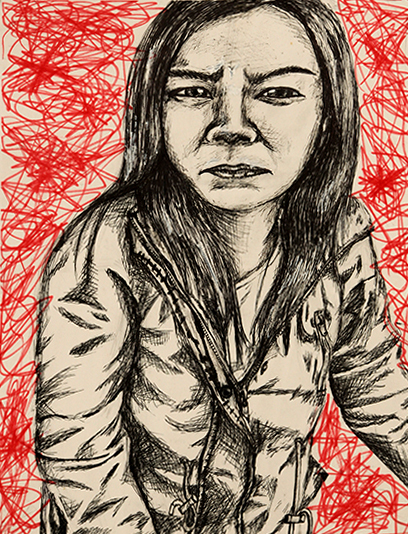 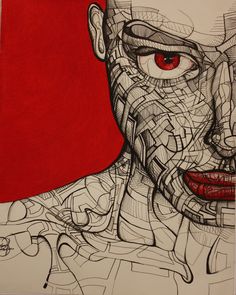 